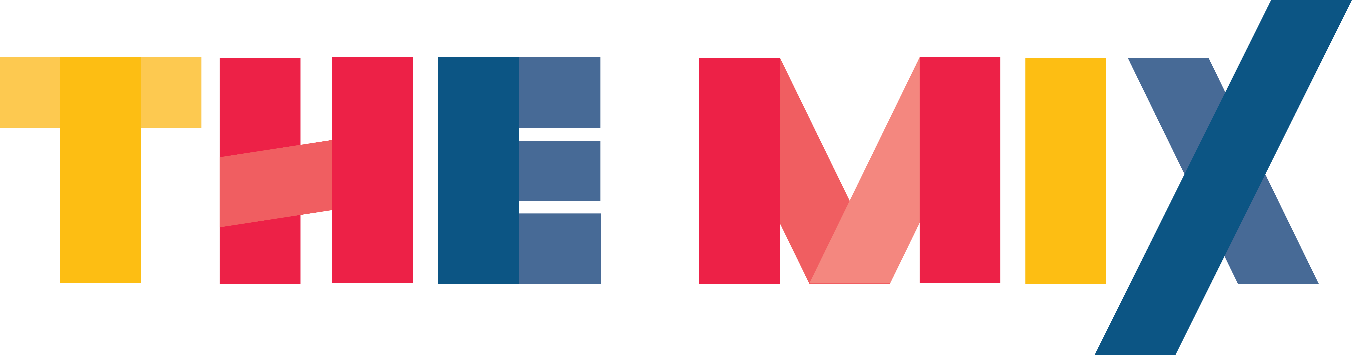 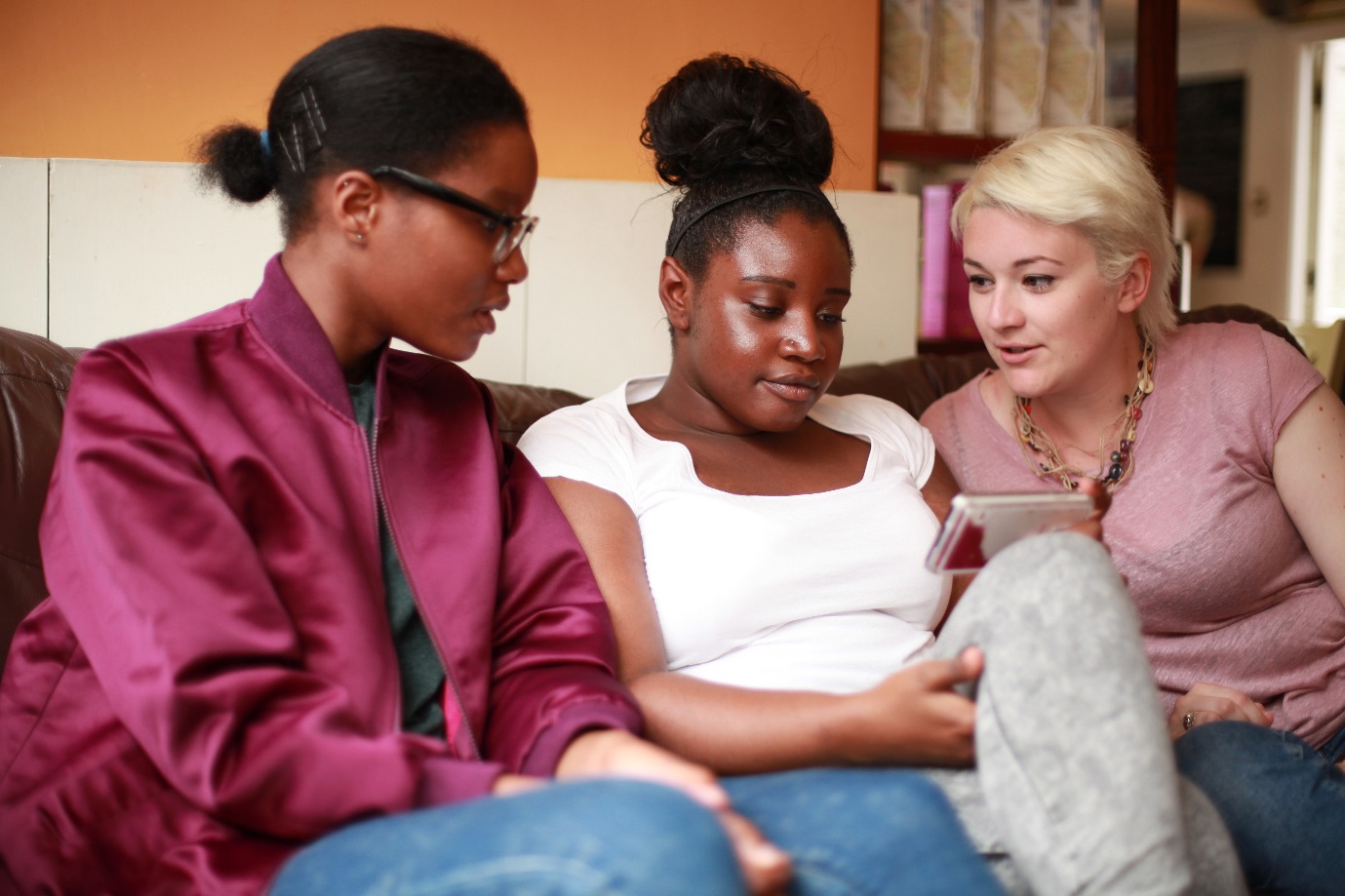 The Mix is a free, confidential support service for under 25s - making a massive difference to over two million young people in the UK each year. Whatever issue a young person is facing, The Mix is always there for them - online, over the phone or via social media. It connects young people to experts and their peers to talk about everything from money to mental health, from homelessness to jobs, from break-ups to drugs.We are one of the eight charities forming the Duke and Duchess of Cambridge and Prince Harry’s Heads Together campaign to end stigma around mental health and will continue to work with them on raising awareness and providing vital help for people with mental health challenges. We work on high profile campaigns to change attitudes and raise awareness with the likes of Daniel Radcliff, Lady Gaga, and most recently Russell Brand. We work with TV shows like Hollyoaks to help young people understand sexual consent and big brands like River Island, Dixons Carphone and Lloyds Bank on everything from money to masturbation. Today’s young people face an unprecedented range of challenges. They are possibly the first generation worse off in physical and emotional terms than their parents. The Mix’s mission is to ensure that every young person can make informed choices about their wellbeing – wherever and whenever they are: www.themix.org.ukWhat we do: The Mix is here to take on the embarrassing problems, weird questions, and please-don’t-make-me-say-it-out-loud thoughts that people under 25 have in order to give them the best support through our digital and phone services.Vision: To be the first point of contact for under 25s. We know that with the right skills and opportunities, you can take on anything that life throws your way.Mission: To empower everyone under 25 in the UK with the knowledge, skills and confidence to make the right first steps in life. Life is hard, but support doesn’t have to be.Values:Empowering - we lead, we train & support, we respect, we give space to grow, we give power to choseBrave - we innovate, we pioneer, we take risks, we tell it how it isSupportive - we listen, we encourage, we care, we’re understanding, we are empatheticCollaborative - we are open & transparent, we co-create, we respect experience & expertiseProactive - we create situations, we make things happen, we get things doneNon-judgemental - we do not judge, we do not criticise, we do not blameJob title		Youth Support Officer – HelplineDepartment		ServicesReporting to		Helpline Team LeaderOverall Purpose of the job:Provide helpline services to young people contacting The Mix to support them in making informed decisions about their life.Key areas of responsibility:Answer and manage helpline contacts across three channels: phone, webchat and emailManage shifts, supporting volunteers on The Mix helpline to ensure they deliver a high quality serviceContribute to the efficient running of the helpline and its effective integration across The MixMain tasks and responsibilities:Provide emotional and signposting support to those in contact with The Mix through our telephone and webchat helpline and email support serviceEngage with service users to ensure their safety at all times, carrying out appropriate risk assessments as neededProvide advice, guidance and support to volunteers during shiftsComplete volunteer reviews and ongoing volunteer management tasksSupport in the execution of all impact monitoring for the helpline Deliver training to in-house and remote volunteers as requiredContribute to helpline administration ensuring all documents are up to date and the helpline has appropriate coverContribute to the development of project ideas and implementationWork within The Mix’s policies and proceduresAny other duties as requiredPerson Specification:We are looking for a dynamic individual with a real passion and enthusiasm for helping young people to improve their lives.EssentialExperience of service delivery to under 25sAbility to deliver a service that is continuously developing in response to service user needsUnderstanding of safeguarding, confidentiality and safe working practicesAbility to work calmly and with patience under pressureStrong interest in the issues which affect young peopleComputer literate with good typing skillsAbility to maintain effective boundaries whilst delivering a service with empathyAbility to manage tasks simultaneously and work flexiblySelf-starter with the ability to work on own initiative and as an active team memberExcellent written and oral communication skillsWillingness to work face-to-face with young people and adultsDesirableExperience of multi-channel support services including email and webchatExperience with using SalesforceExperience of delivering helpline services, ideally to under 25sExperience of providing direction and guidance, including around sensitive topicsAbility to review progress, give constructive feedback and discuss strategies for development (ideally with volunteers)Salary:	Starting salary of £21,500 with potential for annual progression depending on performanceContract: 	Fixed Term for 8 monthsLocation: 	The Mix service hub, currently near Baker Street NW1	Pension	1% employee contribution secures 3% employers’ contribution to stakeholder pension scheme.Hours: 	This post is full time Tuesday to Saturday working 37.5 hours per week. This role operates on an early/ late shift rotation and therefore requires regular evening and weekend work. Annual leave: 	You will be entitled to 35 days of holiday pro rata, which includes the 8 Statutory Bank Holiday during each year. Benefits:	Flexible and remote working available for some rolesChildcare vouchersEyecare vouchersLife assuranceWeekly staff socials, plus Summer and Christmas PartyColleague of the month – awarded half a day extra annual leaveCentral London locationClinical supervision offered for frontline services staffCoaching environmentLearning, development and training optionsCheck out our ‘Meet our Staff’ Video on our YouTube channelhttps://www.youtube.com/user/TheSiteVideos/featured?disable_polymer=1Testimonials Nadia Inwood – Volunteer ManagerI’ve been working for The Mix now for around 4 years as the Volunteer Development Manager. I really enjoy my role and feel lucky that I work in an organisation that really fosters a positive, collaborative working ethos. On a daily basis I get to work across teams, I really feel this has been a big plus in my personal development. I’m lucky to work with a really great team of people who are all so passionate about what they do. The Mix has some really great benefits too, including weekly socials and opportunities for the staff to get together and have fun.  Being a mum of two young children, I really value the flexibility The Mix offers with my working hours. I feel able to balance work and life just a little bit better. What I love the most, is that The Mix never stands still, I’m constantly learning and developing and know I’m making a difference. 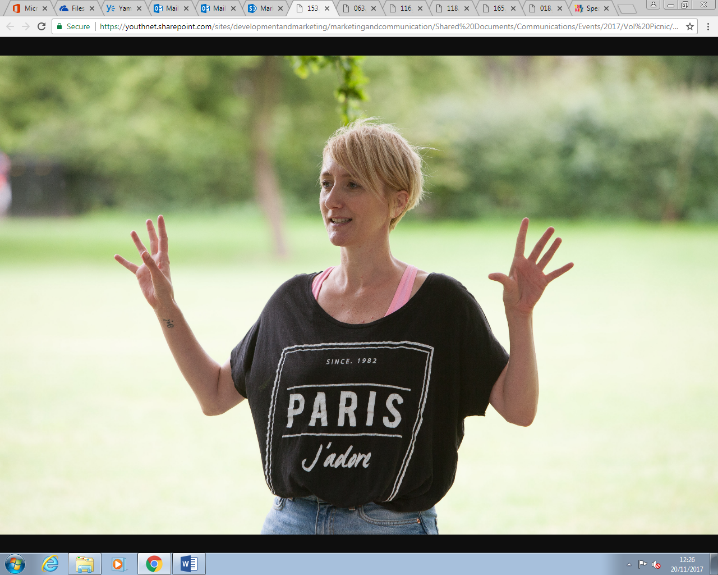 Amina Abdillahi – Youth Support OfficerBefore starting at The Mix as a Youth Support Officer, I was a volunteer here for about 3 years. What I loved most about volunteering here is how warm and friendly the helpline staff were. I felt lucky that I was able to meet people from all walks of life so when the role came up, I decided to give it a go. Having been a volunteer, I adapted to some things quicker than others. Thankfully the helpline team were very supportive and I was given time to learn the skills I would need to be successful. I enjoy the opportunity to work across other teams and get involved in their projects. The office itself is social and lively, there is definitely always someone to talk to and interact with.To apply, please send a CV and a covering letter addressing the attributes outlined in the Job Description and Person Specification to workforus@themix.org.uk.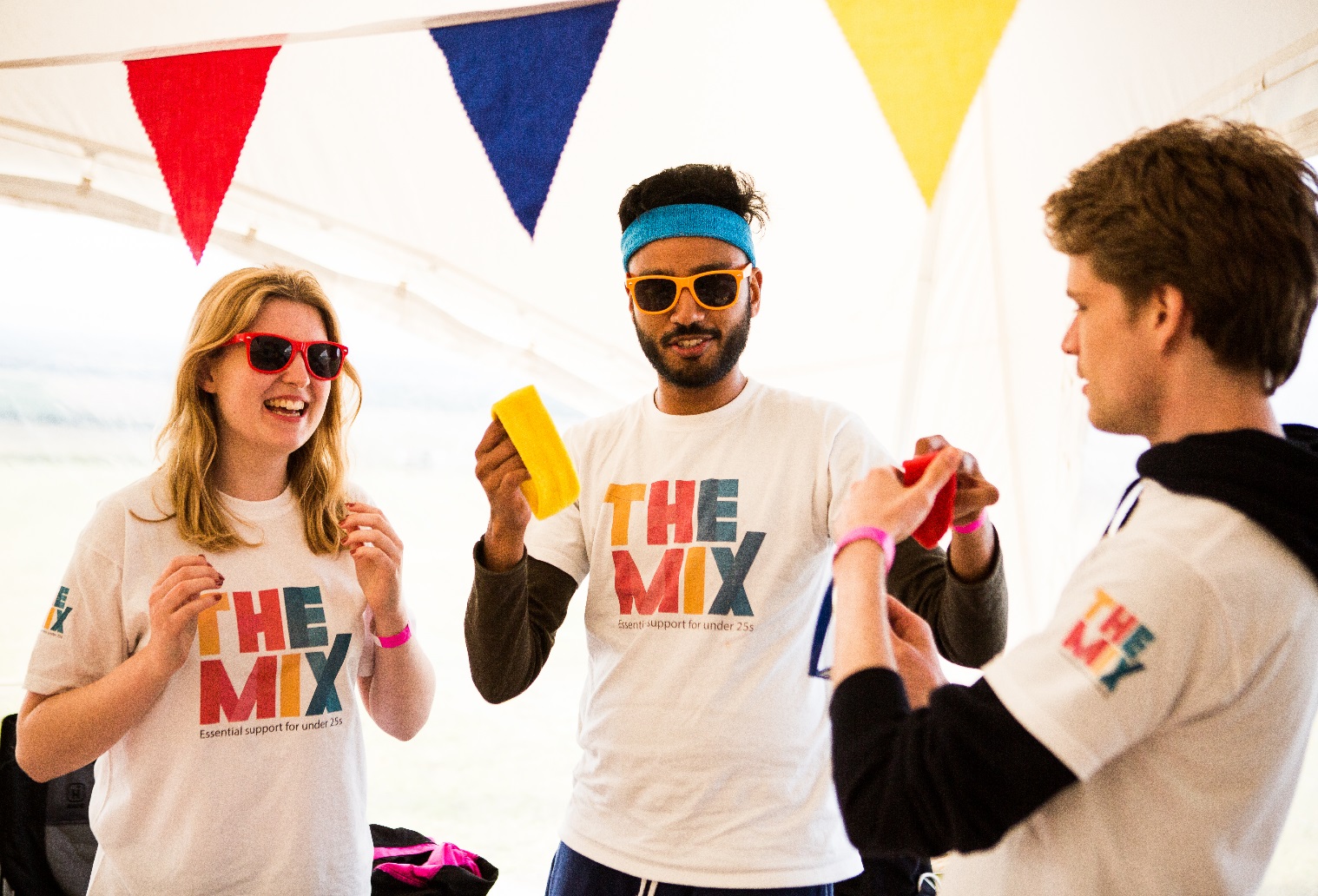 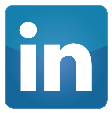 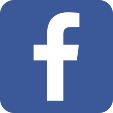 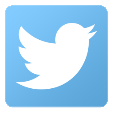 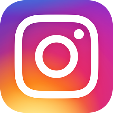 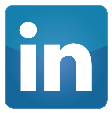 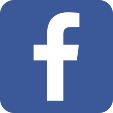 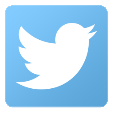 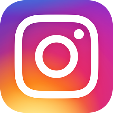 